OSU-III-401-324/2015		                Lublin,    kwietnia 2015 r.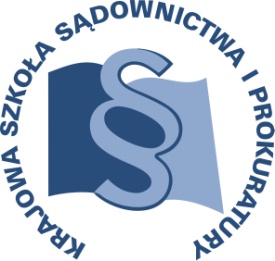 U6/B/15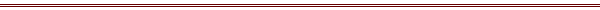 P R O G R A MSZKOLENIA DLA URZĘDNIKÓW PROKURATURY
Z OBSZARU APELACJI GDAŃSKIEJTEMAT SZKOLENIA:„Szkolenie dla urzędników prokuratury dotyczące zmian w prawie karnym materialnym, procesowym i wykonawczym oraz w przepisach 
z zakresu biurowości”DATA I MIEJSCE:01 czerwca 2015 r.		Prokuratura Apelacyjna w Gdańskuul. Wały Jagiellońskie 3880-853 GdańskSala konferencyjnaORGANIZATOR:Krajowa Szkoła Sądownictwa i ProkuraturyOśrodek Szkolenia Ustawicznego i Współpracy MiędzynarodowejKrakowskie Przedmieście 62, 20 - 076 Lublin  tel. 0 81 440 87 10						fax. 0 81 440 87 11OSOBY ODPOWIEDZIALNE ZE STRONY ORGANIZATORA:merytorycznie:prokurator Beata Klimczyk tel. 81 440 87 34 e-mail: b.klimczyk@kssip.gov.pl-organizacyjnie:sędzia Marek Manowiectel.  81 440 87 20e-mail: m.manowiec@kssip.gov.plgłówny specjalista dr Monika Sędłaktel.  81 440 87 22e-mail: m.sedlak@kssip.gov.plWYKŁADOWCY:Ewa Wąsikiewicz	Kierownik Sekretariatu Prokuratury GeneralnejKrzysztof Wójcik 	prokurator Prokuratury Apelacyjnej w Krakowie, 
del. do Prokuratury Generalnej, Zastępca Dyrektora Organizacji Pracy, Wizytacji i Systemów Informatycznych Prokuratury w Prokuraturze Generalnej, wykładowca KSSiPZajęcia prowadzone będą w formie wykładu z elementami seminariumPROGRAM SZCZEGÓŁOWYPoniedziałek	01 czerwca 2015 r.9.00 – 11.15	Zadania sekretariatu w sprawach karnych w kontekście zmian w prawie karnym materialnym i procesowym oraz regulamin urzędowania powszechnych jednostek organizacyjnych prokuratury.Prowadzący – PPA Krzysztof Wójcik11.15 – 11.30 	przerwa 
11.30 – 13.45 	Biurowość sekretariatu w zakresie ustawowych zadań prokuratury – ewidencja postępowań i spraw – nowe urządzenia ewidencyjne i sposób ich prowadzenia.Prowadzący – Ewa Wąsikiewicz13.45 – 14.15    	przerwa 
14.15 – 15.45 	Prowadzenie akt spraw w postępowaniu karnym, cywilnym, administracyjnym oraz w sprawach nieletnich.Prowadzący – Ewa WąsikiewiczProgram szkolenia dostępny jest na Platformie Szkoleniowej KSSiP pod adresem:http://szkolenia.kssip.gov.pl/login/ oraz na stronie internetowej KSSiP pod adresem: www.kssip.gov.plZaświadczenie potwierdzające udział w szkoleniu generowane jest za pośrednictwem Platformy Szkoleniowej KSSiP. Warunkiem uzyskania zaświadczenia jest obecność na szkoleniu oraz uzupełnienie znajdującej się na Platformie Szkoleniowej anonimowej ankiety ewaluacyjnej (znajdującej się pod programem szkolenia) dostępnej w dniach 
od 02.06.2015 r. do 28.06.2015 r.Po uzupełnieniu ankiety zaświadczenie można pobrać i wydrukować z zakładki 
„moje zaświadczenia”.Z upoważnienia Zastępcy Dyrektora
Krajowej Szkoły Sądownictwa i Prokuratury
ds. Szkolenia Ustawicznego i Współpracy Międzynarodowejsędziego Adama CzerwińskiegoKierownik Działu Planowania Szkoleńsędzia Greta Książkiewicz